Psi Chi                                                      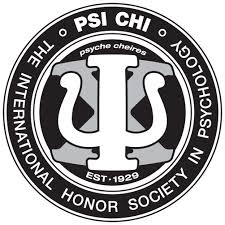 The International Honor Society in PsychologyApplication for Membership:Part IIApplication for Membership:Part IISteps for Completion:Psi Chi members pay a onetime membership fee of $85 that is good for a lifetime. Members are to make checks payable to “Psi Chi” good for the amount of $85.Members are to fill out the attached Registration Card completely and legibly.Due: November 3rd, 2016How to Complete Application #2:Complete Psi Chi Registration Card:Below you will find the Psi Chi Registration card that will give our chapter all the necessary information that is required for each member by Nationals. Please fill this form out and email it to psichi.umd@gmail.com. Hand in your $85 Membership Fee Check:New members have the opportunity to hand in their payment either to a board member or to the Undergraduate Main Office (BPS1107). For a list of chapter meetings and/or board member emails in order to hand in the check, visit our website at www.umdpsichi.weebly.com.Registration CardChecklistChecklist$85 Check made out to “Psi Chi”Registration CardChapter (Name of School):Chapter (Name of School):Chapter (Name of School):State:State:Name:           First                                        Middle                                     LastName:           First                                        Middle                                     LastName:           First                                        Middle                                     LastName:           First                                        Middle                                     LastName:           First                                        Middle                                     LastUMD Email:Student ID #:Student ID #:Estimated Graduation [mo/yr]:Estimated Graduation [mo/yr]:Alternative Email:Alternative Email:Alternative Email:Alternative Email:Alternative Email:Current Mailing Address: Street or PO BoxCurrent Mailing Address: Street or PO BoxCity | State | ZipCity | State | ZipCity | State | ZipPermanent Address (if different from above):Permanent Address (if different from above):City | State | ZipCity | State | ZipCity | State | ZipPhone Number:Phone Number:Undergraduate               Graduate Student   Faculty  Undergraduate               Graduate Student   Faculty  Undergraduate               Graduate Student   Faculty  The following is used only for internal Psi Chi statistical purposes.The following is used only for internal Psi Chi statistical purposes.Gender:Gender:Female Male     Race/Ethnicity:    Asian/Pacific Islander               Black/African American     Hispanic/Latino                             Native American/Alaskan        White/Caucasian                  Other (specify):Race/Ethnicity:    Asian/Pacific Islander               Black/African American     Hispanic/Latino                             Native American/Alaskan        White/Caucasian                  Other (specify):Race/Ethnicity:    Asian/Pacific Islander               Black/African American     Hispanic/Latino                             Native American/Alaskan        White/Caucasian                  Other (specify):Race/Ethnicity:    Asian/Pacific Islander               Black/African American     Hispanic/Latino                             Native American/Alaskan        White/Caucasian                  Other (specify):Race/Ethnicity:    Asian/Pacific Islander               Black/African American     Hispanic/Latino                             Native American/Alaskan        White/Caucasian                  Other (specify):I accept Psi Chi’s Constitution:                                                                                                                             Signature | DateI accept Psi Chi’s Constitution:                                                                                                                             Signature | DateI accept Psi Chi’s Constitution:                                                                                                                             Signature | DateI accept Psi Chi’s Constitution:                                                                                                                             Signature | DateI accept Psi Chi’s Constitution:                                                                                                                             Signature | Date